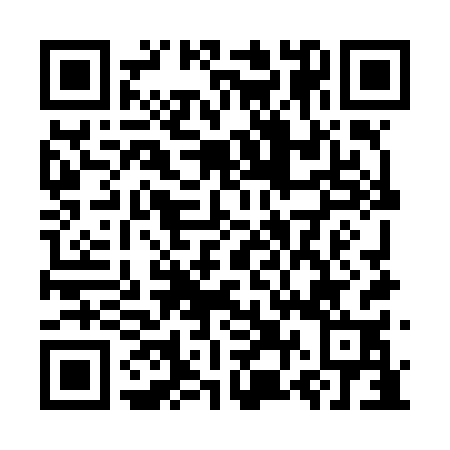 Prayer times for Vieux Fort Quarter, Saint LuciaWed 1 May 2024 - Fri 31 May 2024High Latitude Method: NonePrayer Calculation Method: Muslim World LeagueAsar Calculation Method: ShafiPrayer times provided by https://www.salahtimes.comDateDayFajrSunriseDhuhrAsrMaghribIsha1Wed4:275:4212:013:106:207:302Thu4:275:4212:013:116:207:303Fri4:265:4112:013:126:207:314Sat4:265:4112:013:126:207:315Sun4:255:4012:003:136:217:316Mon4:255:4012:003:136:217:327Tue4:245:4012:003:146:217:328Wed4:245:3912:003:146:217:339Thu4:235:3912:003:156:227:3310Fri4:235:3912:003:156:227:3311Sat4:225:3812:003:166:227:3412Sun4:225:3812:003:166:227:3413Mon4:215:3812:003:176:237:3514Tue4:215:3712:003:176:237:3515Wed4:215:3712:003:186:237:3516Thu4:205:3712:003:186:247:3617Fri4:205:3712:003:196:247:3618Sat4:205:3712:003:196:247:3719Sun4:195:3612:003:206:247:3720Mon4:195:3612:003:206:257:3721Tue4:195:3612:003:216:257:3822Wed4:185:3612:013:216:257:3823Thu4:185:3612:013:226:267:3924Fri4:185:3612:013:226:267:3925Sat4:185:3612:013:236:267:3926Sun4:175:3512:013:236:277:4027Mon4:175:3512:013:236:277:4028Tue4:175:3512:013:246:277:4129Wed4:175:3512:013:246:277:4130Thu4:175:3512:013:256:287:4231Fri4:175:3512:023:256:287:42